G:\CVS\HR\Employment App 12-15.docx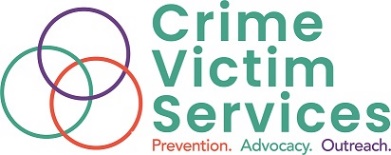 EMPLOYMENT APPLICATIONEMPLOYMENT APPLICATIONEMPLOYMENT APPLICATIONEMPLOYMENT APPLICATIONEMPLOYMENT APPLICATIONEMPLOYMENT APPLICATIONEMPLOYMENT APPLICATIONEMPLOYMENT APPLICATIONEMPLOYMENT APPLICATIONEMPLOYMENT APPLICATIONEMPLOYMENT APPLICATIONEMPLOYMENT APPLICATIONEMPLOYMENT APPLICATIONEMPLOYMENT APPLICATIONEMPLOYMENT APPLICATIONEMPLOYMENT APPLICATIONEMPLOYMENT APPLICATIONEMPLOYMENT APPLICATIONEMPLOYMENT APPLICATIONEMPLOYMENT APPLICATIONEMPLOYMENT APPLICATIONEMPLOYMENT APPLICATIONEMPLOYMENT APPLICATIONEMPLOYMENT APPLICATIONEMPLOYMENT APPLICATIONEMPLOYMENT APPLICATIONEMPLOYMENT APPLICATIONEMPLOYMENT APPLICATIONEMPLOYMENT APPLICATIONEMPLOYMENT APPLICATIONEMPLOYMENT APPLICATIONEMPLOYMENT APPLICATIONEMPLOYMENT APPLICATIONEMPLOYMENT APPLICATIONEMPLOYMENT APPLICATIONEMPLOYMENT APPLICATIONEMPLOYMENT APPLICATIONEMPLOYMENT APPLICATIONEMPLOYMENT APPLICATIONPERSONALPERSONALPERSONALPERSONALPERSONALPERSONALPERSONALPERSONALPERSONALPERSONALPERSONALPERSONALPERSONALPERSONALPERSONALPERSONALPERSONALPERSONALPERSONALPERSONALPERSONALPERSONALPERSONALPERSONALPERSONALPERSONALPERSONALPERSONALPERSONALPERSONALPERSONALPERSONALPERSONALPERSONALPERSONALPERSONALPERSONALPERSONALPERSONALPERSONALLast Name  ThLast Name  ThLast Name  ThLast Name  ThLast Name  ThLast Name  ThFirstFirstFirstM.I. M.I. M.I. DateDateDateDateStreet AddressStreet AddressStreet AddressStreet AddressStreet AddressStreet AddressStreet AddressStreet AddressStreet AddressStreet AddressApartment/Unit #Apartment/Unit #Apartment/Unit #Apartment/Unit #Apartment/Unit #Apartment/Unit #Apartment/Unit #CityCityStateStateStateZIPZIPPhonePhoneE-mail AddressE-mail AddressE-mail AddressE-mail AddressE-mail AddressE-mail AddressE-mail AddressE-mail AddressDate AvailableDate AvailableDate AvailableDate AvailableDate AvailableDate AvailableDate AvailableDate AvailableDate AvailableDesired Salary  Desired Salary  Desired Salary  Desired Salary  Desired Salary  Desired Salary  Desired Salary  Desired Salary  Desired Salary  Desired Salary  Desired Salary  Position Applied forPosition Applied forPosition Applied forPosition Applied forPosition Applied forPosition Applied forPosition Applied forPosition Applied forPosition Applied forPosition Applied forPosition Applied forPosition Applied forPosition Applied forAre you a citizen of the United States?Are you a citizen of the United States?Are you a citizen of the United States?Are you a citizen of the United States?Are you a citizen of the United States?Are you a citizen of the United States?Are you a citizen of the United States?Are you a citizen of the United States?Are you a citizen of the United States?Are you a citizen of the United States?Are you a citizen of the United States?Are you a citizen of the United States?Are you a citizen of the United States?Are you a citizen of the United States?Are you a citizen of the United States?   YES   YES   YESNO NO If no, are you authorized to work in the U.S.?If no, are you authorized to work in the U.S.?If no, are you authorized to work in the U.S.?If no, are you authorized to work in the U.S.?If no, are you authorized to work in the U.S.?If no, are you authorized to work in the U.S.?If no, are you authorized to work in the U.S.?If no, are you authorized to work in the U.S.?If no, are you authorized to work in the U.S.?If no, are you authorized to work in the U.S.?If no, are you authorized to work in the U.S.?If no, are you authorized to work in the U.S.?If no, are you authorized to work in the U.S.?If no, are you authorized to work in the U.S.?If no, are you authorized to work in the U.S.?If no, are you authorized to work in the U.S.?If no, are you authorized to work in the U.S.?If no, are you authorized to work in the U.S.?YES   NO Have you ever worked for this company?Have you ever worked for this company?Have you ever worked for this company?Have you ever worked for this company?Have you ever worked for this company?Have you ever worked for this company?Have you ever worked for this company?Have you ever worked for this company?Have you ever worked for this company?Have you ever worked for this company?Have you ever worked for this company?Have you ever worked for this company?Have you ever worked for this company?Have you ever worked for this company?Have you ever worked for this company?Have you ever worked for this company?YES YES YES NO If yes, when?If yes, when?If yes, when?If yes, when?If yes, when?If yes, when?If yes, when?Have you ever been convicted of a felony?Have you ever been convicted of a felony?Have you ever been convicted of a felony?Have you ever been convicted of a felony?Have you ever been convicted of a felony?Have you ever been convicted of a felony?Have you ever been convicted of a felony?Have you ever been convicted of a felony?Have you ever been convicted of a felony?Have you ever been convicted of a felony?Have you ever been convicted of a felony?Have you ever been convicted of a felony?Have you ever been convicted of a felony?Have you ever been convicted of a felony?Have you ever been convicted of a felony?   YES    YES    YES NO NO If yes, explain        If yes, explain        If yes, explain        If yes, explain        If yes, explain        If yes, explain           **Conviction of a crime will not necessarily be a bar to employment. Factors such as age at the time of the offense, type of offense, remoteness of the offense in time, and rehabilitation will be taken into account in determining effect on suitability for employment**   **Conviction of a crime will not necessarily be a bar to employment. Factors such as age at the time of the offense, type of offense, remoteness of the offense in time, and rehabilitation will be taken into account in determining effect on suitability for employment**   **Conviction of a crime will not necessarily be a bar to employment. Factors such as age at the time of the offense, type of offense, remoteness of the offense in time, and rehabilitation will be taken into account in determining effect on suitability for employment**   **Conviction of a crime will not necessarily be a bar to employment. Factors such as age at the time of the offense, type of offense, remoteness of the offense in time, and rehabilitation will be taken into account in determining effect on suitability for employment**   **Conviction of a crime will not necessarily be a bar to employment. Factors such as age at the time of the offense, type of offense, remoteness of the offense in time, and rehabilitation will be taken into account in determining effect on suitability for employment**   **Conviction of a crime will not necessarily be a bar to employment. Factors such as age at the time of the offense, type of offense, remoteness of the offense in time, and rehabilitation will be taken into account in determining effect on suitability for employment**   **Conviction of a crime will not necessarily be a bar to employment. Factors such as age at the time of the offense, type of offense, remoteness of the offense in time, and rehabilitation will be taken into account in determining effect on suitability for employment**   **Conviction of a crime will not necessarily be a bar to employment. Factors such as age at the time of the offense, type of offense, remoteness of the offense in time, and rehabilitation will be taken into account in determining effect on suitability for employment**   **Conviction of a crime will not necessarily be a bar to employment. Factors such as age at the time of the offense, type of offense, remoteness of the offense in time, and rehabilitation will be taken into account in determining effect on suitability for employment**   **Conviction of a crime will not necessarily be a bar to employment. Factors such as age at the time of the offense, type of offense, remoteness of the offense in time, and rehabilitation will be taken into account in determining effect on suitability for employment**   **Conviction of a crime will not necessarily be a bar to employment. Factors such as age at the time of the offense, type of offense, remoteness of the offense in time, and rehabilitation will be taken into account in determining effect on suitability for employment**   **Conviction of a crime will not necessarily be a bar to employment. Factors such as age at the time of the offense, type of offense, remoteness of the offense in time, and rehabilitation will be taken into account in determining effect on suitability for employment**   **Conviction of a crime will not necessarily be a bar to employment. Factors such as age at the time of the offense, type of offense, remoteness of the offense in time, and rehabilitation will be taken into account in determining effect on suitability for employment**   **Conviction of a crime will not necessarily be a bar to employment. Factors such as age at the time of the offense, type of offense, remoteness of the offense in time, and rehabilitation will be taken into account in determining effect on suitability for employment**   **Conviction of a crime will not necessarily be a bar to employment. Factors such as age at the time of the offense, type of offense, remoteness of the offense in time, and rehabilitation will be taken into account in determining effect on suitability for employment**   **Conviction of a crime will not necessarily be a bar to employment. Factors such as age at the time of the offense, type of offense, remoteness of the offense in time, and rehabilitation will be taken into account in determining effect on suitability for employment**   **Conviction of a crime will not necessarily be a bar to employment. Factors such as age at the time of the offense, type of offense, remoteness of the offense in time, and rehabilitation will be taken into account in determining effect on suitability for employment**   **Conviction of a crime will not necessarily be a bar to employment. Factors such as age at the time of the offense, type of offense, remoteness of the offense in time, and rehabilitation will be taken into account in determining effect on suitability for employment**   **Conviction of a crime will not necessarily be a bar to employment. Factors such as age at the time of the offense, type of offense, remoteness of the offense in time, and rehabilitation will be taken into account in determining effect on suitability for employment**   **Conviction of a crime will not necessarily be a bar to employment. Factors such as age at the time of the offense, type of offense, remoteness of the offense in time, and rehabilitation will be taken into account in determining effect on suitability for employment**   **Conviction of a crime will not necessarily be a bar to employment. Factors such as age at the time of the offense, type of offense, remoteness of the offense in time, and rehabilitation will be taken into account in determining effect on suitability for employment**   **Conviction of a crime will not necessarily be a bar to employment. Factors such as age at the time of the offense, type of offense, remoteness of the offense in time, and rehabilitation will be taken into account in determining effect on suitability for employment**   **Conviction of a crime will not necessarily be a bar to employment. Factors such as age at the time of the offense, type of offense, remoteness of the offense in time, and rehabilitation will be taken into account in determining effect on suitability for employment**   **Conviction of a crime will not necessarily be a bar to employment. Factors such as age at the time of the offense, type of offense, remoteness of the offense in time, and rehabilitation will be taken into account in determining effect on suitability for employment**   **Conviction of a crime will not necessarily be a bar to employment. Factors such as age at the time of the offense, type of offense, remoteness of the offense in time, and rehabilitation will be taken into account in determining effect on suitability for employment**   **Conviction of a crime will not necessarily be a bar to employment. Factors such as age at the time of the offense, type of offense, remoteness of the offense in time, and rehabilitation will be taken into account in determining effect on suitability for employment**   **Conviction of a crime will not necessarily be a bar to employment. Factors such as age at the time of the offense, type of offense, remoteness of the offense in time, and rehabilitation will be taken into account in determining effect on suitability for employment**   **Conviction of a crime will not necessarily be a bar to employment. Factors such as age at the time of the offense, type of offense, remoteness of the offense in time, and rehabilitation will be taken into account in determining effect on suitability for employment**   **Conviction of a crime will not necessarily be a bar to employment. Factors such as age at the time of the offense, type of offense, remoteness of the offense in time, and rehabilitation will be taken into account in determining effect on suitability for employment**   **Conviction of a crime will not necessarily be a bar to employment. Factors such as age at the time of the offense, type of offense, remoteness of the offense in time, and rehabilitation will be taken into account in determining effect on suitability for employment**   **Conviction of a crime will not necessarily be a bar to employment. Factors such as age at the time of the offense, type of offense, remoteness of the offense in time, and rehabilitation will be taken into account in determining effect on suitability for employment**   **Conviction of a crime will not necessarily be a bar to employment. Factors such as age at the time of the offense, type of offense, remoteness of the offense in time, and rehabilitation will be taken into account in determining effect on suitability for employment**   **Conviction of a crime will not necessarily be a bar to employment. Factors such as age at the time of the offense, type of offense, remoteness of the offense in time, and rehabilitation will be taken into account in determining effect on suitability for employment**   **Conviction of a crime will not necessarily be a bar to employment. Factors such as age at the time of the offense, type of offense, remoteness of the offense in time, and rehabilitation will be taken into account in determining effect on suitability for employment**   **Conviction of a crime will not necessarily be a bar to employment. Factors such as age at the time of the offense, type of offense, remoteness of the offense in time, and rehabilitation will be taken into account in determining effect on suitability for employment**   **Conviction of a crime will not necessarily be a bar to employment. Factors such as age at the time of the offense, type of offense, remoteness of the offense in time, and rehabilitation will be taken into account in determining effect on suitability for employment**   **Conviction of a crime will not necessarily be a bar to employment. Factors such as age at the time of the offense, type of offense, remoteness of the offense in time, and rehabilitation will be taken into account in determining effect on suitability for employment**   **Conviction of a crime will not necessarily be a bar to employment. Factors such as age at the time of the offense, type of offense, remoteness of the offense in time, and rehabilitation will be taken into account in determining effect on suitability for employment**   **Conviction of a crime will not necessarily be a bar to employment. Factors such as age at the time of the offense, type of offense, remoteness of the offense in time, and rehabilitation will be taken into account in determining effect on suitability for employment**   **Conviction of a crime will not necessarily be a bar to employment. Factors such as age at the time of the offense, type of offense, remoteness of the offense in time, and rehabilitation will be taken into account in determining effect on suitability for employment**EDUCATIONEDUCATIONEDUCATIONEDUCATIONEDUCATIONEDUCATIONEDUCATIONEDUCATIONEDUCATIONEDUCATIONEDUCATIONEDUCATIONEDUCATIONEDUCATIONEDUCATIONEDUCATIONEDUCATIONEDUCATIONEDUCATIONEDUCATIONEDUCATIONEDUCATIONEDUCATIONEDUCATIONEDUCATIONEDUCATIONEDUCATIONEDUCATIONEDUCATIONEDUCATIONEDUCATIONEDUCATIONEDUCATIONEDUCATIONEDUCATIONEDUCATIONEDUCATIONEDUCATIONEDUCATIONEDUCATIONHigh SchoolHigh SchoolHigh SchoolHigh SchoolHigh SchoolHigh SchoolHigh SchoolAddressAddressAddressAddressFromFromFromToToToToDid you graduate?Did you graduate?Did you graduate?YES  YES  YES  NO  NO  NO  DegreeDegreeDegreeDegreeDegreeDegreeCollegeCollegeCollegeCollegeAddressAddressAddressAddressCleveland, OhioCleveland, OhioCleveland, OhioCleveland, OhioCleveland, OhioCleveland, OhioCleveland, OhioCleveland, OhioCleveland, OhioCleveland, OhioCleveland, OhioCleveland, OhioCleveland, OhioCleveland, OhioCleveland, OhioCleveland, OhioCleveland, OhioCleveland, OhioCleveland, OhioFromFromFromToToToToDid you graduate?Did you graduate?Did you graduate?YES  YES  YES  NO  NO  NO  DegreeDegreeDegreeDegreeDegreeDegreeOtherOtherOtherOtherAddressAddressAddressAddressIndependence, OhioIndependence, OhioIndependence, OhioIndependence, OhioIndependence, OhioIndependence, OhioIndependence, OhioIndependence, OhioIndependence, OhioIndependence, OhioIndependence, OhioIndependence, OhioIndependence, OhioIndependence, OhioIndependence, OhioIndependence, OhioIndependence, OhioIndependence, OhioIndependence, OhioFrom  2004From  2004From  2004ToToToToDid you graduate?Did you graduate?Did you graduate?YES  YES  YES  NO  NO  NO  DegreeDegreeDegreeDegreeDegreeDegreeMILITARY SERVICEMILITARY SERVICEMILITARY SERVICEMILITARY SERVICEMILITARY SERVICEMILITARY SERVICEMILITARY SERVICEMILITARY SERVICEMILITARY SERVICEMILITARY SERVICEMILITARY SERVICEMILITARY SERVICEMILITARY SERVICEMILITARY SERVICEMILITARY SERVICEMILITARY SERVICEMILITARY SERVICEMILITARY SERVICEMILITARY SERVICEMILITARY SERVICEMILITARY SERVICEMILITARY SERVICEMILITARY SERVICEMILITARY SERVICEMILITARY SERVICEMILITARY SERVICEMILITARY SERVICEMILITARY SERVICEMILITARY SERVICEMILITARY SERVICEMILITARY SERVICEMILITARY SERVICEMILITARY SERVICEMILITARY SERVICEMILITARY SERVICEMILITARY SERVICEMILITARY SERVICEMILITARY SERVICEMILITARY SERVICEMILITARY SERVICEBranchBranchBranchBranchBranchFromFromFromToToToRank at DischargeRank at DischargeRank at DischargeRank at DischargeRank at DischargeRank at DischargeRank at DischargeRank at DischargeRank at DischargeRank at DischargeRank at DischargeDuties performed and training receivedDuties performed and training receivedDuties performed and training receivedDuties performed and training receivedDuties performed and training receivedDuties performed and training receivedDuties performed and training receivedDuties performed and training receivedDuties performed and training receivedDuties performed and training receivedDuties performed and training receivedDuties performed and training receivedDuties performed and training receivedDuties performed and training receivedDuties performed and training receivedDuties performed and training receivedDuties performed and training receivedDuties performed and training receivedDuties performed and training receivedDuties performed and training receivedDuties performed and training receivedDuties performed and training receivedPRESENT AND PREVIOUS EMPLOYMENTPRESENT AND PREVIOUS EMPLOYMENTPRESENT AND PREVIOUS EMPLOYMENTPRESENT AND PREVIOUS EMPLOYMENTPRESENT AND PREVIOUS EMPLOYMENTPRESENT AND PREVIOUS EMPLOYMENTPRESENT AND PREVIOUS EMPLOYMENTPRESENT AND PREVIOUS EMPLOYMENTPRESENT AND PREVIOUS EMPLOYMENTPRESENT AND PREVIOUS EMPLOYMENTPRESENT AND PREVIOUS EMPLOYMENTPRESENT AND PREVIOUS EMPLOYMENTPRESENT AND PREVIOUS EMPLOYMENTPRESENT AND PREVIOUS EMPLOYMENTPRESENT AND PREVIOUS EMPLOYMENTPRESENT AND PREVIOUS EMPLOYMENTPRESENT AND PREVIOUS EMPLOYMENTPRESENT AND PREVIOUS EMPLOYMENTPRESENT AND PREVIOUS EMPLOYMENTCompany        Company        Company        Company        Company        Phone  Phone  Phone  Phone  Phone  Phone  Address  Address  Address  Address  Supervisor  Supervisor  Supervisor  Supervisor  Job Title  Job Title  Job Title  Job Title  Starting Salary  $Starting Salary  $Starting Salary  $Starting Salary  $Starting Salary  $Starting Salary  $Starting Salary  $Ending Salary  $Ending Salary  $Ending Salary  $Ending Salary  $Ending Salary  $Ending Salary  $ResponsibilitiesResponsibilitiesResponsibilitiesResponsibilitiesResponsibilitiesResponsibilitiesResponsibilitiesFrom                       Jan 2018                   To PresentFrom                       Jan 2018                   To PresentFrom                       Jan 2018                   To PresentFrom                       Jan 2018                   To PresentFrom                       Jan 2018                   To PresentFrom                       Jan 2018                   To PresentFrom                       Jan 2018                   To PresentFrom                       Jan 2018                   To PresentFrom                       Jan 2018                   To PresentReason for LeavingReason for LeavingReason for LeavingReason for LeavingMay we contact your present employer for a reference?                                                    YES        NO  May we contact your present employer for a reference?                                                    YES        NO  May we contact your present employer for a reference?                                                    YES        NO  May we contact your present employer for a reference?                                                    YES        NO  May we contact your present employer for a reference?                                                    YES        NO  May we contact your present employer for a reference?                                                    YES        NO  May we contact your present employer for a reference?                                                    YES        NO  May we contact your present employer for a reference?                                                    YES        NO  May we contact your present employer for a reference?                                                    YES        NO  May we contact your present employer for a reference?                                                    YES        NO  May we contact your present employer for a reference?                                                    YES        NO  May we contact your present employer for a reference?                                                    YES        NO  May we contact your present employer for a reference?                                                    YES        NO  May we contact your present employer for a reference?                                                    YES        NO  May we contact your present employer for a reference?                                                    YES        NO  May we contact your present employer for a reference?                                                    YES        NO  May we contact your present employer for a reference?                                                    YES        NO  May we contact your present employer for a reference?                                                    YES        NO  May we contact your present employer for a reference?                                                    YES        NO  May we contact your present employer for a reference?                                                    YES        NO  CompanyCompanyCompanyCompanyCompanyPhone       (         )Phone       (         )Phone       (         )Phone       (         )Phone       (         )Phone       (         )AddressAddressAddressAddressSupervisorSupervisorSupervisorSupervisorJob TitleJob TitleJob TitleJob TitleStarting Salary  $Starting Salary  $Starting Salary  $Starting Salary  $Starting Salary  $Starting Salary  $Starting Salary  $Ending Salary  $Ending Salary  $Ending Salary  $Ending Salary  $Ending Salary  $Ending Salary  $ResponsibilitiesResponsibilitiesResponsibilitiesResponsibilitiesResponsibilitiesResponsibilitiesResponsibilitiesFrom                                                 ToFrom                                                 ToFrom                                                 ToFrom                                                 ToFrom                                                 ToFrom                                                 ToFrom                                                 ToFrom                                                 ToReason for LeavingReason for LeavingReason for LeavingReason for LeavingReason for LeavingCompanyCompanyCompanyCompanyPhone   (         )Phone   (         )Phone   (         )Phone   (         )Phone   (         )Phone   (         )AddressAddressAddressAddressSupervisorSupervisorSupervisorSupervisorJob TitleJob TitleJob TitleJob TitleStarting Salary  $Starting Salary  $Starting Salary  $Starting Salary  $Starting Salary  $Starting Salary  $Starting Salary  $Ending Salary  $Ending Salary  $Ending Salary  $Ending Salary  $Ending Salary  $Ending Salary  $ResponsibilitiesResponsibilitiesResponsibilitiesResponsibilitiesResponsibilitiesResponsibilitiesResponsibilitiesFromFromFromToReason for LeavingReason for LeavingReason for LeavingReason for LeavingReason for LeavingCompanyCompanyCompanyCompanyPhone   (         )Phone   (         )Phone   (         )Phone   (         )Phone   (         )Phone   (         )AddressAddressAddressAddressSupervisorSupervisorSupervisorSupervisorJob TitleJob TitleJob TitleJob TitleStarting Salary  $Starting Salary  $Starting Salary  $Starting Salary  $Starting Salary  $Starting Salary  $Starting Salary  $Ending Salary  $Ending Salary  $Ending Salary  $Ending Salary  $Ending Salary  $Ending Salary  $ResponsibilitiesResponsibilitiesResponsibilitiesResponsibilitiesResponsibilitiesResponsibilitiesResponsibilitiesFromFromFromToReason for LeavingReason for LeavingReason for LeavingReason for LeavingReason for LeavingREFERENCES - Please list three professional references.REFERENCES - Please list three professional references.REFERENCES - Please list three professional references.REFERENCES - Please list three professional references.REFERENCES - Please list three professional references.REFERENCES - Please list three professional references.REFERENCES - Please list three professional references.REFERENCES - Please list three professional references.REFERENCES - Please list three professional references.REFERENCES - Please list three professional references.REFERENCES - Please list three professional references.REFERENCES - Please list three professional references.REFERENCES - Please list three professional references.REFERENCES - Please list three professional references.REFERENCES - Please list three professional references.REFERENCES - Please list three professional references.REFERENCES - Please list three professional references.REFERENCES - Please list three professional references.Full NameRelationshipRelationshipRelationshipRelationshipRelationshipCompanyPhonePhonePhone(           )(           )(           )(           )(           )(           )AddressFull NameRelationshipRelationshipRelationshipRelationshipRelationshipCompanyPhonePhonePhone(           )(           )(           )(           )(           )(           )AddressFull NameRelationshipRelationshipRelationshipRelationshipRelationshipCompanyPhonePhone(           )(           )(           )(           )(           )(           )(           )AddressDISCLAIMER AND ACKNOWLEDGEMENTDISCLAIMER AND ACKNOWLEDGEMENTDISCLAIMER AND ACKNOWLEDGEMENTDISCLAIMER AND ACKNOWLEDGEMENTDISCLAIMER AND ACKNOWLEDGEMENTDISCLAIMER AND ACKNOWLEDGEMENTDISCLAIMER AND ACKNOWLEDGEMENTDISCLAIMER AND ACKNOWLEDGEMENTDISCLAIMER AND ACKNOWLEDGEMENTDISCLAIMER AND ACKNOWLEDGEMENTDISCLAIMER AND ACKNOWLEDGEMENTDISCLAIMER AND ACKNOWLEDGEMENTDISCLAIMER AND ACKNOWLEDGEMENTDISCLAIMER AND ACKNOWLEDGEMENTDISCLAIMER AND ACKNOWLEDGEMENTDISCLAIMER AND ACKNOWLEDGEMENTDISCLAIMER AND ACKNOWLEDGEMENTDISCLAIMER AND ACKNOWLEDGEMENTI certify that the information contained in this application is correct to the best of my knowledge.  I understand that to falsify information is grounds for refusing to hire me, or for discharge should I be hired.I authorize any person, organization or company listed on this application to furnish you any and all information concerning my previous employment, education, or any other information they might have with regard to my qualifications for employment, and release all such parties from any liability that may result from furnishing such information to you.  I also authorize you to request and receive such information.In consideration for my employment, I agree to abide by the rules and regulations of the company, which rules may be changed, withdrawn, added or interpreted at any time, at the company’s sole option and without prior notice to me.  I also acknowledge that my employment may be terminated and any offer of employment, if such is made, may be withdrawn, at any time, with or without cause, and with or without prior notice, at the option of either the company or myself.I understand that no representative of the company has authority to enter into any agreement for employment for any specified period of time, or to assure or make some other personnel move, either prior to commencement of employment or after I have become employed, or to assure any benefits or terms and conditions of employment, or to make any agreement that is contrary to the foregoing.  I certify that the information contained in this application is correct to the best of my knowledge.  I understand that to falsify information is grounds for refusing to hire me, or for discharge should I be hired.I authorize any person, organization or company listed on this application to furnish you any and all information concerning my previous employment, education, or any other information they might have with regard to my qualifications for employment, and release all such parties from any liability that may result from furnishing such information to you.  I also authorize you to request and receive such information.In consideration for my employment, I agree to abide by the rules and regulations of the company, which rules may be changed, withdrawn, added or interpreted at any time, at the company’s sole option and without prior notice to me.  I also acknowledge that my employment may be terminated and any offer of employment, if such is made, may be withdrawn, at any time, with or without cause, and with or without prior notice, at the option of either the company or myself.I understand that no representative of the company has authority to enter into any agreement for employment for any specified period of time, or to assure or make some other personnel move, either prior to commencement of employment or after I have become employed, or to assure any benefits or terms and conditions of employment, or to make any agreement that is contrary to the foregoing.  I certify that the information contained in this application is correct to the best of my knowledge.  I understand that to falsify information is grounds for refusing to hire me, or for discharge should I be hired.I authorize any person, organization or company listed on this application to furnish you any and all information concerning my previous employment, education, or any other information they might have with regard to my qualifications for employment, and release all such parties from any liability that may result from furnishing such information to you.  I also authorize you to request and receive such information.In consideration for my employment, I agree to abide by the rules and regulations of the company, which rules may be changed, withdrawn, added or interpreted at any time, at the company’s sole option and without prior notice to me.  I also acknowledge that my employment may be terminated and any offer of employment, if such is made, may be withdrawn, at any time, with or without cause, and with or without prior notice, at the option of either the company or myself.I understand that no representative of the company has authority to enter into any agreement for employment for any specified period of time, or to assure or make some other personnel move, either prior to commencement of employment or after I have become employed, or to assure any benefits or terms and conditions of employment, or to make any agreement that is contrary to the foregoing.  I certify that the information contained in this application is correct to the best of my knowledge.  I understand that to falsify information is grounds for refusing to hire me, or for discharge should I be hired.I authorize any person, organization or company listed on this application to furnish you any and all information concerning my previous employment, education, or any other information they might have with regard to my qualifications for employment, and release all such parties from any liability that may result from furnishing such information to you.  I also authorize you to request and receive such information.In consideration for my employment, I agree to abide by the rules and regulations of the company, which rules may be changed, withdrawn, added or interpreted at any time, at the company’s sole option and without prior notice to me.  I also acknowledge that my employment may be terminated and any offer of employment, if such is made, may be withdrawn, at any time, with or without cause, and with or without prior notice, at the option of either the company or myself.I understand that no representative of the company has authority to enter into any agreement for employment for any specified period of time, or to assure or make some other personnel move, either prior to commencement of employment or after I have become employed, or to assure any benefits or terms and conditions of employment, or to make any agreement that is contrary to the foregoing.  I certify that the information contained in this application is correct to the best of my knowledge.  I understand that to falsify information is grounds for refusing to hire me, or for discharge should I be hired.I authorize any person, organization or company listed on this application to furnish you any and all information concerning my previous employment, education, or any other information they might have with regard to my qualifications for employment, and release all such parties from any liability that may result from furnishing such information to you.  I also authorize you to request and receive such information.In consideration for my employment, I agree to abide by the rules and regulations of the company, which rules may be changed, withdrawn, added or interpreted at any time, at the company’s sole option and without prior notice to me.  I also acknowledge that my employment may be terminated and any offer of employment, if such is made, may be withdrawn, at any time, with or without cause, and with or without prior notice, at the option of either the company or myself.I understand that no representative of the company has authority to enter into any agreement for employment for any specified period of time, or to assure or make some other personnel move, either prior to commencement of employment or after I have become employed, or to assure any benefits or terms and conditions of employment, or to make any agreement that is contrary to the foregoing.  I certify that the information contained in this application is correct to the best of my knowledge.  I understand that to falsify information is grounds for refusing to hire me, or for discharge should I be hired.I authorize any person, organization or company listed on this application to furnish you any and all information concerning my previous employment, education, or any other information they might have with regard to my qualifications for employment, and release all such parties from any liability that may result from furnishing such information to you.  I also authorize you to request and receive such information.In consideration for my employment, I agree to abide by the rules and regulations of the company, which rules may be changed, withdrawn, added or interpreted at any time, at the company’s sole option and without prior notice to me.  I also acknowledge that my employment may be terminated and any offer of employment, if such is made, may be withdrawn, at any time, with or without cause, and with or without prior notice, at the option of either the company or myself.I understand that no representative of the company has authority to enter into any agreement for employment for any specified period of time, or to assure or make some other personnel move, either prior to commencement of employment or after I have become employed, or to assure any benefits or terms and conditions of employment, or to make any agreement that is contrary to the foregoing.  I certify that the information contained in this application is correct to the best of my knowledge.  I understand that to falsify information is grounds for refusing to hire me, or for discharge should I be hired.I authorize any person, organization or company listed on this application to furnish you any and all information concerning my previous employment, education, or any other information they might have with regard to my qualifications for employment, and release all such parties from any liability that may result from furnishing such information to you.  I also authorize you to request and receive such information.In consideration for my employment, I agree to abide by the rules and regulations of the company, which rules may be changed, withdrawn, added or interpreted at any time, at the company’s sole option and without prior notice to me.  I also acknowledge that my employment may be terminated and any offer of employment, if such is made, may be withdrawn, at any time, with or without cause, and with or without prior notice, at the option of either the company or myself.I understand that no representative of the company has authority to enter into any agreement for employment for any specified period of time, or to assure or make some other personnel move, either prior to commencement of employment or after I have become employed, or to assure any benefits or terms and conditions of employment, or to make any agreement that is contrary to the foregoing.  I certify that the information contained in this application is correct to the best of my knowledge.  I understand that to falsify information is grounds for refusing to hire me, or for discharge should I be hired.I authorize any person, organization or company listed on this application to furnish you any and all information concerning my previous employment, education, or any other information they might have with regard to my qualifications for employment, and release all such parties from any liability that may result from furnishing such information to you.  I also authorize you to request and receive such information.In consideration for my employment, I agree to abide by the rules and regulations of the company, which rules may be changed, withdrawn, added or interpreted at any time, at the company’s sole option and without prior notice to me.  I also acknowledge that my employment may be terminated and any offer of employment, if such is made, may be withdrawn, at any time, with or without cause, and with or without prior notice, at the option of either the company or myself.I understand that no representative of the company has authority to enter into any agreement for employment for any specified period of time, or to assure or make some other personnel move, either prior to commencement of employment or after I have become employed, or to assure any benefits or terms and conditions of employment, or to make any agreement that is contrary to the foregoing.  I certify that the information contained in this application is correct to the best of my knowledge.  I understand that to falsify information is grounds for refusing to hire me, or for discharge should I be hired.I authorize any person, organization or company listed on this application to furnish you any and all information concerning my previous employment, education, or any other information they might have with regard to my qualifications for employment, and release all such parties from any liability that may result from furnishing such information to you.  I also authorize you to request and receive such information.In consideration for my employment, I agree to abide by the rules and regulations of the company, which rules may be changed, withdrawn, added or interpreted at any time, at the company’s sole option and without prior notice to me.  I also acknowledge that my employment may be terminated and any offer of employment, if such is made, may be withdrawn, at any time, with or without cause, and with or without prior notice, at the option of either the company or myself.I understand that no representative of the company has authority to enter into any agreement for employment for any specified period of time, or to assure or make some other personnel move, either prior to commencement of employment or after I have become employed, or to assure any benefits or terms and conditions of employment, or to make any agreement that is contrary to the foregoing.  I certify that the information contained in this application is correct to the best of my knowledge.  I understand that to falsify information is grounds for refusing to hire me, or for discharge should I be hired.I authorize any person, organization or company listed on this application to furnish you any and all information concerning my previous employment, education, or any other information they might have with regard to my qualifications for employment, and release all such parties from any liability that may result from furnishing such information to you.  I also authorize you to request and receive such information.In consideration for my employment, I agree to abide by the rules and regulations of the company, which rules may be changed, withdrawn, added or interpreted at any time, at the company’s sole option and without prior notice to me.  I also acknowledge that my employment may be terminated and any offer of employment, if such is made, may be withdrawn, at any time, with or without cause, and with or without prior notice, at the option of either the company or myself.I understand that no representative of the company has authority to enter into any agreement for employment for any specified period of time, or to assure or make some other personnel move, either prior to commencement of employment or after I have become employed, or to assure any benefits or terms and conditions of employment, or to make any agreement that is contrary to the foregoing.  I certify that the information contained in this application is correct to the best of my knowledge.  I understand that to falsify information is grounds for refusing to hire me, or for discharge should I be hired.I authorize any person, organization or company listed on this application to furnish you any and all information concerning my previous employment, education, or any other information they might have with regard to my qualifications for employment, and release all such parties from any liability that may result from furnishing such information to you.  I also authorize you to request and receive such information.In consideration for my employment, I agree to abide by the rules and regulations of the company, which rules may be changed, withdrawn, added or interpreted at any time, at the company’s sole option and without prior notice to me.  I also acknowledge that my employment may be terminated and any offer of employment, if such is made, may be withdrawn, at any time, with or without cause, and with or without prior notice, at the option of either the company or myself.I understand that no representative of the company has authority to enter into any agreement for employment for any specified period of time, or to assure or make some other personnel move, either prior to commencement of employment or after I have become employed, or to assure any benefits or terms and conditions of employment, or to make any agreement that is contrary to the foregoing.  I certify that the information contained in this application is correct to the best of my knowledge.  I understand that to falsify information is grounds for refusing to hire me, or for discharge should I be hired.I authorize any person, organization or company listed on this application to furnish you any and all information concerning my previous employment, education, or any other information they might have with regard to my qualifications for employment, and release all such parties from any liability that may result from furnishing such information to you.  I also authorize you to request and receive such information.In consideration for my employment, I agree to abide by the rules and regulations of the company, which rules may be changed, withdrawn, added or interpreted at any time, at the company’s sole option and without prior notice to me.  I also acknowledge that my employment may be terminated and any offer of employment, if such is made, may be withdrawn, at any time, with or without cause, and with or without prior notice, at the option of either the company or myself.I understand that no representative of the company has authority to enter into any agreement for employment for any specified period of time, or to assure or make some other personnel move, either prior to commencement of employment or after I have become employed, or to assure any benefits or terms and conditions of employment, or to make any agreement that is contrary to the foregoing.  I certify that the information contained in this application is correct to the best of my knowledge.  I understand that to falsify information is grounds for refusing to hire me, or for discharge should I be hired.I authorize any person, organization or company listed on this application to furnish you any and all information concerning my previous employment, education, or any other information they might have with regard to my qualifications for employment, and release all such parties from any liability that may result from furnishing such information to you.  I also authorize you to request and receive such information.In consideration for my employment, I agree to abide by the rules and regulations of the company, which rules may be changed, withdrawn, added or interpreted at any time, at the company’s sole option and without prior notice to me.  I also acknowledge that my employment may be terminated and any offer of employment, if such is made, may be withdrawn, at any time, with or without cause, and with or without prior notice, at the option of either the company or myself.I understand that no representative of the company has authority to enter into any agreement for employment for any specified period of time, or to assure or make some other personnel move, either prior to commencement of employment or after I have become employed, or to assure any benefits or terms and conditions of employment, or to make any agreement that is contrary to the foregoing.  I certify that the information contained in this application is correct to the best of my knowledge.  I understand that to falsify information is grounds for refusing to hire me, or for discharge should I be hired.I authorize any person, organization or company listed on this application to furnish you any and all information concerning my previous employment, education, or any other information they might have with regard to my qualifications for employment, and release all such parties from any liability that may result from furnishing such information to you.  I also authorize you to request and receive such information.In consideration for my employment, I agree to abide by the rules and regulations of the company, which rules may be changed, withdrawn, added or interpreted at any time, at the company’s sole option and without prior notice to me.  I also acknowledge that my employment may be terminated and any offer of employment, if such is made, may be withdrawn, at any time, with or without cause, and with or without prior notice, at the option of either the company or myself.I understand that no representative of the company has authority to enter into any agreement for employment for any specified period of time, or to assure or make some other personnel move, either prior to commencement of employment or after I have become employed, or to assure any benefits or terms and conditions of employment, or to make any agreement that is contrary to the foregoing.  I certify that the information contained in this application is correct to the best of my knowledge.  I understand that to falsify information is grounds for refusing to hire me, or for discharge should I be hired.I authorize any person, organization or company listed on this application to furnish you any and all information concerning my previous employment, education, or any other information they might have with regard to my qualifications for employment, and release all such parties from any liability that may result from furnishing such information to you.  I also authorize you to request and receive such information.In consideration for my employment, I agree to abide by the rules and regulations of the company, which rules may be changed, withdrawn, added or interpreted at any time, at the company’s sole option and without prior notice to me.  I also acknowledge that my employment may be terminated and any offer of employment, if such is made, may be withdrawn, at any time, with or without cause, and with or without prior notice, at the option of either the company or myself.I understand that no representative of the company has authority to enter into any agreement for employment for any specified period of time, or to assure or make some other personnel move, either prior to commencement of employment or after I have become employed, or to assure any benefits or terms and conditions of employment, or to make any agreement that is contrary to the foregoing.  I certify that the information contained in this application is correct to the best of my knowledge.  I understand that to falsify information is grounds for refusing to hire me, or for discharge should I be hired.I authorize any person, organization or company listed on this application to furnish you any and all information concerning my previous employment, education, or any other information they might have with regard to my qualifications for employment, and release all such parties from any liability that may result from furnishing such information to you.  I also authorize you to request and receive such information.In consideration for my employment, I agree to abide by the rules and regulations of the company, which rules may be changed, withdrawn, added or interpreted at any time, at the company’s sole option and without prior notice to me.  I also acknowledge that my employment may be terminated and any offer of employment, if such is made, may be withdrawn, at any time, with or without cause, and with or without prior notice, at the option of either the company or myself.I understand that no representative of the company has authority to enter into any agreement for employment for any specified period of time, or to assure or make some other personnel move, either prior to commencement of employment or after I have become employed, or to assure any benefits or terms and conditions of employment, or to make any agreement that is contrary to the foregoing.  I certify that the information contained in this application is correct to the best of my knowledge.  I understand that to falsify information is grounds for refusing to hire me, or for discharge should I be hired.I authorize any person, organization or company listed on this application to furnish you any and all information concerning my previous employment, education, or any other information they might have with regard to my qualifications for employment, and release all such parties from any liability that may result from furnishing such information to you.  I also authorize you to request and receive such information.In consideration for my employment, I agree to abide by the rules and regulations of the company, which rules may be changed, withdrawn, added or interpreted at any time, at the company’s sole option and without prior notice to me.  I also acknowledge that my employment may be terminated and any offer of employment, if such is made, may be withdrawn, at any time, with or without cause, and with or without prior notice, at the option of either the company or myself.I understand that no representative of the company has authority to enter into any agreement for employment for any specified period of time, or to assure or make some other personnel move, either prior to commencement of employment or after I have become employed, or to assure any benefits or terms and conditions of employment, or to make any agreement that is contrary to the foregoing.  I certify that the information contained in this application is correct to the best of my knowledge.  I understand that to falsify information is grounds for refusing to hire me, or for discharge should I be hired.I authorize any person, organization or company listed on this application to furnish you any and all information concerning my previous employment, education, or any other information they might have with regard to my qualifications for employment, and release all such parties from any liability that may result from furnishing such information to you.  I also authorize you to request and receive such information.In consideration for my employment, I agree to abide by the rules and regulations of the company, which rules may be changed, withdrawn, added or interpreted at any time, at the company’s sole option and without prior notice to me.  I also acknowledge that my employment may be terminated and any offer of employment, if such is made, may be withdrawn, at any time, with or without cause, and with or without prior notice, at the option of either the company or myself.I understand that no representative of the company has authority to enter into any agreement for employment for any specified period of time, or to assure or make some other personnel move, either prior to commencement of employment or after I have become employed, or to assure any benefits or terms and conditions of employment, or to make any agreement that is contrary to the foregoing.  SignatureSignatureDateDate